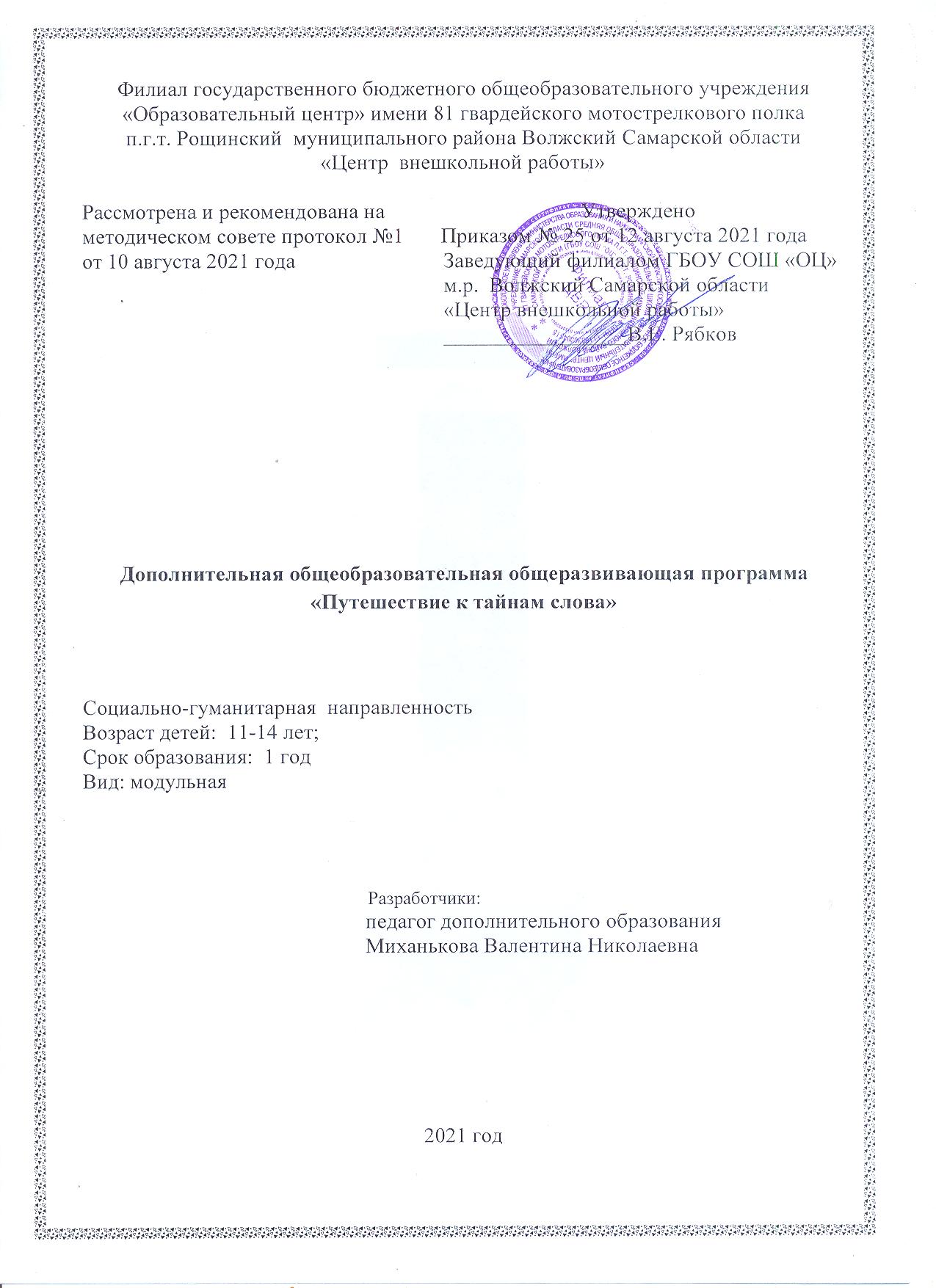 ПАСПОРТ ПРОГРАМЫПояснительная запискаДополнительная общеобразовательная общеразвивающая программа "Путешествие к тайнам слова" разработана согласно новым требованиям к программам дополнительного образования детей и взрослых.В рамках данной программы расширяется и наполняется новым содержанием представление о звуковой форме слова. Дети начинают рассматривать звук как фонему. Это позволяет понять принцип построения орфографического действия и самостоятельно находить способы решения разнообразных орфографических задач, также обогащаются первоначальные представления о значении слова.Важная роль в формировании содержательного представления о языке принадлежит понятию морфемы. Учащиеся знакомятся с ней как с наименьшей значимой частью слова, разграничивают корневые и словообразовательные морфемы.Призвана способствовать работе над логическим значением слова.Овладение фразеологическим богатством русского языка, проникновение в сущность фразеологизмов, знакомство с их рождением в большой мере способствует повышению культуры речи обучающихся, развивает их лингвистическое мышление, обостряет языковое чутье.Обогащение детей сведениями из этих областей способствует расширению их кругозора, развитию логического мышления, дальнейшему развитию и становлению устной и письменной речи.Наиболее острые проблемы, которые решает данная программа:1. Повышение качества знаний учащихся по русскому языку;2. Поддержка и развитие учащихся с высоким уровнем мотивации к учению и изучению русского языка;3. Формирование функциональной грамотности учащихся, необходимой для дальнейшей жизни.Актуальность программы определяется тем, что дети должны понимать, что изучение орфографии и пунктуации содействует формированию функциональной грамотности, развитию интеллектуальных и творческих способностей. Будучи формой хранения и усвоения различных знаний, русский язык неразрывно связан со всеми школьными предметами и влияет на качество усвоения всех других предметов, а в перспективе способствует овладению будущей профессией. Кроме того, изучению русского языка уделяется большое внимание в РФ. Следовательно, необходимо через дополнительные занятия прививать любовь к языку, совершенствуя орфографическую и пунктуационную грамотность учащихся.В программе представлены все принципы современной русской орфографии (морфологический, фонетический, лексико-синтаксический, словообразовательно-грамматический). Принцип группировки тем соответствует определенным этапам усвоения языкового материала. В этом состоит отличительная особенность данной программы от уже существующих.Программой также предусмотрено совершенствование и развитие следующих обще учебных умений:коммуникативных (владение всеми видами речевой деятельности и основами культуры устной и письменной речи, базовыми умениями и навыками использования языка в жизненно важных для обучающихся сферах и ситуациях общения),интеллектуальных (сравнение и сопоставление, соотнесение, синтез, обобщение, абстрагирование, оценивание и классификация),информационных (умение осуществлять библиографический поиск, извлекать информацию из различных источников, умение работать с текстом),организационных (умение формулировать цель деятельности, планировать ее, осуществлять самоконтроль, самооценку, само коррекцию).Психологами доказано, что знания, усвоенные без интереса, не окрашенные собственным положительным отношением, эмоциями, не становятся полезными, поэтому на дополнительных общеобразовательных общеразвивающих занятиях большое место уделяется игровым формам работы. Занимательный материал в виде шарад, ребусов, кроссвордов, рифмованных правил, загадок помогает лучше усвоить сложные орфографические правила. Сочинения на грамматические темы способны напрямую развивать орфографическую зоркость, помогая практическому усвоению теории грамматических правил.  Её новизна  заключается в том, что по форме организации образовательного процесса она является модульной.  В основу данной программы положены следующие нормативные документы, регламентирующие деятельность ОУ в сфере дополнительного образования:•	Федеральный закон от 29.12.2012 г. №273-Ф3 «Об образовании в Российской Федерации»•	Приказ Министерства образования и науки РФ от 29 августа 2013 г. № 1008 «Об утверждении порядка организации и осуществления образовательной деятельности по дополнительным общеобразовательным программам»•	Концепция развития дополнительного образования в РФ (утверждена распоряжением Правительства РФ от 04. 09.2014 № 1726-Р)•	План мероприятий на 2015 - 2020 годы по реализации Концепции развития дополнительного образования детей, утвержденной распоряжением Правительства Российской Федерации от 4 сентября 2014 г. № 1726-р.•	Стратегия развития воспитания в Российской Федерации на период до 2025 года (утверждена распоряжением Правительства Российской Федерации от 29 мая 2015 г. № 996-р.•	Приказ Мин спорта России от 27.12.2013 № 1125 «Об утверждении особенностей организации и осуществления образовательной, тренировочной и методической деятельности в области физической культуры и спорта»•	Приказ Министерства образования и науки РФ от 9 января 2014 г. № 2 «Об утверждении порядка применения организациями, осуществляющими образовательную деятельность, электронного обучения, дистанционных образовательных технологий при реализации образовательных программ»•	Приказ Минобрнауки РФ от 06.10.2009 № 373 «Об утверждении и введении в действие федерального государственного образовательного стандарта начального общего образования»•	Приказ Минобрнауки РФ от 17.12.2010 № 1897 «Об утверждении федерального государственного образовательного стандарта основного общего образования»•	Приказ Минобрнауки РФ от 17.05.2012 № 413 «Об утверждении федерального государственного образовательного стандарта среднего (полного) общего образования»•	Постановление Главного государственного санитарного врача Российской Федерации от 4 июля 2014 года № 41 «Об утверждении СанПиН 2.4.4.3172-14 «Санитарно-эпидемиологические требования к устройству, содержанию и организации режима работы образовательных организаций дополнительного образования детей»•	Письмо Минобрнауки РФ от 11.12.2006 № 06-1844 «О Примерных требованиях к программам дополнительного образования детей» (рассматривается только как методические рекомендации)•	Примерные требования к дополнительным общеобразовательным программам, представляемым на Конкурс (Приложение № 3 к Положению об XI Всероссийском конкурсе дополнительных общеобразовательных программ, утвержденному директором ФГБОУ ДОД «Федеральный детский эколого-биологический центр» Рыбынок О.В., директором ФГБОУ ДОД «Федеральный центр детско-юношеского туризма и краеведения» Бостанджогло М.М., Москва, 2014 г.) (Рассматривается только как методические рекомендации)•	Методические рекомендации по разработке и оформлению модульных дополнительных общеобразовательных, общеразвивающих программ, включенных с систему ПФДО, 2019 г.•	Устав филиал ГБОУ СОШ «ОЦ» п.г.т. Рощинский  м.р. Волжский ЦВР.Цель: формирование орфографической и пунктуационной грамотности детей.Основные задачи:Воспитывающие – в процессе занятий дети постепенно формируют такие качества личности как собранность, организованность, культура общения и группового взаимодействия, коммуникабельность, потребность в самообразовании и самосовершенствовании.Развивающие - все виды деятельности детей и педагога направлены на развитие познавательного интереса, общекультурного кругозора, логического, творческого мышления.Обучающие задачи – в ходе занятий дети на принципиально «неучебном» - игровом материале закрепляют представления и знания, полученные ранее; формируют актуальные для этого возраста учебные умения и закрепляют навыки (распознавать орфограммы, подбирать проверочное слово, подбирать однокоренные слова, распознавать прямое и переносное значение слова, подбирать синонимы и антонимы, давать толкование слову, узнавать омонимы и др.)Возраст учащихся: 11 - 14 лет.Сроки реализации:   программа рассчитана на один год обученияФормы организации деятельности: по группам, индивидуально, всем составом.Режим занятий: количество часов в неделю – 3 часа; 1день- 1 час, 2-й день - 2 часа; всего – 108 часов в год.Формы и методы  обучения:- лекция;- беседа;- небольшие сообщения;- объяснение педагога;- доклад по теме занятия на 10 - 15 минут;- создание проблемной ситуации;- анализ текстов различных стилей и типов;- работа с текстами;- "фразеологическая зарядка" 4 -5 минут;- различные виды грамматического разбора;- работа с таблицами, схемами, алгоритмами;- создание таблиц, схем, алгоритмов;- обсуждение, диалог;- написание и редактирование орфографических диктантов;- работа по карточкам;- самостоятельное выполнение контрольных тестовых заданий.Средства обучения:- предметные: тексты, предложения, слова;- практические: лингвистические анализы, различные разборы, работа со словом, схемами, тестирование;- интеллектуальные: анализ, синтез, сравнение, обобщение;- эмоциональные: интерес, радость, удовлетворение;- технические: мультимедийная установка, компьютер, ЦОР, ЭОР.Дополнительная общеобразовательная общеразвивающая программа позволяет планомерно углублять интерес к родному языку. Чтобы дополнительные занятия могли выполнять поставленные перед ними задачи, педагог должен сделать занятия, прежде всего интересными и занимательными, связанными с процессом познания нового.Как показывает опыт, наибольший эффект в работе дает применение метода беседы, использование индивидуальных заданий, введение в занятия проблемных ситуаций, обращение к рисункам и графике как средству создания проблемной ситуации и активизации мыслительной деятельности обучающихся. На занятиях необходимы и игровые моменты.На занятиях используются разнообразные виды работ: игры и игровые элементы, дидактический и раздаточный материал, пословицы и поговорки, считалки, ребусы, кроссворды, головоломки.Ожидаемые результаты:Предметные:По окончанию курса дети должны знать:- теоретическое содержание основных разделов русского языка;- принципы русской орфографии;- основные орфографические нормы, ранее представляющие определенную трудность должны уметь:- практически применять полученные знания: находить в словах изученные орфограммы;- уметь обосновывать свой выбор правильно писать слова с изученными орфограммами;- писать и редактировать орфографические диктанты;- устно объяснять выбор написания и использования на письме специальные графические обозначения;- самостоятельно подбирать слова на изученные правила;- уметь работать с текстами, тестовыми заданиями по русскому языку;- соблюдать нормы речевого поведения в различных сферах и ситуациях общения.Планируемые результаты:Личностные УУД- эмоциональность; умение осознавать и определять (называть) свои эмоции;- эмпатия - умение осознавать и определять эмоции других людей; сочувствовать другим людям, сопереживать;- чувство прекрасного - умение чувствовать красоту и выразительность речи, стремиться к совершенствованию собственной речи;- любовь и уважение к Отечеству, его языку, культуре;- интерес к чтению, к ведению диалога с автором текста; потребность в чтении;- интерес к письму, к созданию собственных текстов, к письменной форме общения;- интерес к изучению языка;- осознание ответственности за произнесенное и написанное слово.Мета предметные:1). Регулятивные УУД:- самостоятельно формулировать тему и цели урока;- составлять план решения учебной проблемы совместно с педагогом;- работать по плану, сверяя свои действия с целью, корректировать свою деятельность;- в диалоге с педагогом вырабатывать критерии оценки и определять степень успешности своей работы и работы других в соответствии с этими категориями;2). Познавательные УУД:перерабатывать и преобразовывать информацию из одной формы в другую (составлять план, таблицу, схему);- пользоваться словарями, справочниками;- осуществлять анализ и синтез;- устанавливать причинно-следственные связи;- строить суждения;3). Коммуникативные УУД:- адекватно использовать речевые средства для решения различных коммуникативных задач;- владеть монологической и диалогической формами речи;- высказывать и обосновывать свою точку зрения;- слушать и слышать других, пытаться принимать иную точку зрения, быть готовым корректировать свою точку зрения;- договариваться и приходить к общему решению в совместной деятельности;- задавать вопросы.Критерии и способы определения результативности:- педагогическое наблюдение;- педагогический анализ результатов анкетирования, тестирования, зачётов, взаимозачётов, опросов, выполнение учащимися диагностических заданий;- решение задач поискового характера.Формы подведения  итогов реализации дополнительной программы:итоговая аттестация знаний и умений учащихся проводится с помощью итогового текста, который включает 10 заданий по основным проблемам курса.Учебный  план ДОП «Путешествие к тайнам слова»Модуль «Звучащая строка»
    Модуль данного курса позволяет показать учащимся, как увлекателен, разнообразен, неисчерпаем мир слова, мир русской грамоты. Это имеет большое значение для формирования подлинных познавательных интересов как основы учебной деятельности. В процессе изучения грамматики учащиеся могут увидеть “волшебство знакомых слов”; понять, что обычные слова достойны изучения и внимания. Воспитание интереса к  слову  должно пробуждать у учащихся стремление расширять свои знания по русскому языку, совершенствовать свою речь.Особенностью является то, что на всех этапах занятий данного модуля используются разнообразные занимательные формы обучения: игры, упражнения, состязания, конкурсы. Актуальность модуля «Звучащая строка» заключается в том, что предоставляется возможность проводить специальную работу с детьми, мотивированными на изучение русского языка, с высоким уровнем интеллекта с целью стимулирования развития таких учащихся, реализации их интеллектуальных и творческих способностей.Цель: формирование личности, полноценно владеющей устной и письменной речью в соответствии со своими возрастными особенностями.Задачи: - расширение и углубление запаса знаний учащихся и формирование лингвистической компетенции; - совершенствование коммуникативной культуры учащихся; - выявление и поддержка лингвистически одаренных детей; - развитие и совершенствование мыслительных операций, психологических качеств личности (любознательности, инициативности, трудолюбия, воли) и творческого потенциала; - воспитание любви и уважения к родному языку, интереса к чтению литературы.Учебно-тематический план модуля «Звучащая строка»Содержание Вводное занятиеТема: "Введение в предмет. Предмет, цели, задачи программы. Предмет русского языка. Инструктаж по технике безопасности. Чрезвычайные ситуации. План поведения в чрезвычайной ситуации. Помощь при поражении электрическим током. Техника безопасности при работе с ПК. Правила поведения на занятиях".Формы работы: групповая, индивидуальная.Методы работы: беседа.Раздел 1:  Дорога к письменности.Тема 1: "Почему мы умеем говорить? Язык и речь".Формы работы: групповая, индивидуальная.Методы работы: беседа, небольшие сообщения. Практика: поиск дополнительной информации по теме.Тема 2: "Дорога к письменности. Как обходились без письма? Как возникла наша письменность?"Формы работы: групповая, индивидуальная.Методы работы: беседа, доклад, обсуждение.Практика: создание проблемной ситуации, работа с текстами.Тема 3. "Древние письмена. Рисуночное письмо".Формы работы: индивидуальная, парная.Методы работы: беседа, диалог.Практика: работа с рисунками и текстами.Тема 4: "Древние письмена. Договор между читающим и пишущим".Формы работы: индивидуальная, парная, групповая.Методы работы: беседа, обсуждение.Практика: работа с текстами.Тема 5: "Р. Киплинг. Сказки ("Как было написано первое письмо" и другие сказки)".Формы работы: индивидуальная, групповая.Методы работы: обсуждение, беседа.Практика: работа с текстом.Тема 6: "Священные знаки".Формы работы: индивидуальная, групповая.Методы работы: беседа, небольшие сообщения.Практика: поиск дополнительной информации по теме, работа с текстом.Раздел 2: "Кто-кто в алфавите живет?"Тема 1: "Глаголица. Кириллица".Формы работы: индивидуальная, групповая.Методы работы: беседа, доклад.Практика: работа с текстами.Тема 2: "Современный русский алфавит".Формы работы: индивидуальная, групповая.Методы работы: беседа, диалог.Практика: работа с текстами, работа с алфавитом.Тема 3: "Звуки. Буквы. Фонемы. Для всех ли фонем есть буквы?"Формы работы: индивидуальная, групповая, парная.Методы работы: беседа, обсуждение.Практика: работа с текстами.Тема 4: "Фонемы. Звонкие и глухие "двойняшки"".Формы работы: индивидуальная, парная.Методы работы: объяснение учителя.Практика: работа с текстом.Тема 5: "Фонемы. Звонкие и глухие "одиночки"".Формы работы: индивидуальная, групповая.Методы работы: объяснение учителя, беседа.Практика: работа с текстом.Тема 6: "Твердые и мягкие фонемы".Формы работы: индивидуальная, групповая.Методы работы: объяснение учителя, беседа.Практика: работа по карточкам.Тема 7: "Буква-помощница".Формы работы: индивидуальная, групповая.Методы работы: беседа, обсуждение.Практика: работа с текстом.Тема 8: "Таинственная фонема".Формы работы: групповая, парная, индивидуальная.Методы работы: объяснение учителя.Практика: работа по карточкам.Тема 9: "Буква-подсказчица".Формы работы: групповая, индивидуальная.Методы работы: беседа, небольшие сообщения. Практика: работа с текстом.Тема 10: "Буква Ы. Почему [ы] - не фонема?"Формы работы: групповая, индивидуальная.Методы работы: создание проблемной ситуации.Практика: анализ текстов.Раздел 3: "В путь за главным правилом".Тема 1: "Ошибкоопасные места. "Зеркальные" и "Незеркальные" слова".Формы работы: групповая, индивидуальная.Методы работы: беседа, обсуждение.Практика: выполнение тестовых заданий.Тема 2: "Как ты слышишь звуки и произносишь слова?"Формы работы: групповая, индивидуальная.Методы работы: создание проблемной ситуации.Практика: словарная работа, работа с текстом, исправление речевых ошибок.Тема 3: "Что такое орфографическая зоркость?"Формы работы: групповая, индивидуальная.Методы работы: беседа, обсуждение.Практика: работа со словарем, написание и редактирование орфографических диктантов. Тема 4: "Ключ к тайне фонемы. Кто разгадал тайну фонемы?".Формы работы: групповая, индивидуальная.Методы работы: создание проблемной ситуации, беседа.Практика: фонемный разбор слова.Тема 5: "Опасные согласные. Звуки-"волшебники".Формы работы: индивидуальная, групповая.Методы работы: объяснение учителя.Практика: работа по ленте букв, работа с текстом.Тема 6: "Говорите правильно!"Формы работы: индивидуальная, групповая.Методы работы: беседа.Практика: работа с текстами.Тема 7: "Орфоэпия - ударная страна".Формы работы: индивидуальная, парная, групповая.Методы работы: объяснение учителя, беседа.Практика: выполнение тестовых заданий.Тема 8: "Поговорим о гласных".Формы работы: индивидуальная, групповая.Методы работы: обсуждение, диалог, беседа.Практика: работа с таблицами, схемами.Тема 9: "Что такое полногласие?"Формы работы: групповая, парная, индивидуальная.Методы работы: создание проблемной ситуации.Практика: работа с текстами.Раздел 4:  "Фонемные" и "нефонемые" правила. Как "оседлать" правило?Тема 1: "Как фонемы повелевают буквами? "Фонемные" и "нефонемные" правила".Формы работы: групповая, парная, индивидуальная.Методы работы: беседа, обсуждение, создание проблемной ситуации.Практика: фонемный разбор слова.Тема 2: "Инструкции к "фонемным" и "нефонемным" правилам".Формы работы: групповая, индивидуальная.Методы работы: объяснение учителя, беседа.Практика: работа со словом, работа по алгоритму.Раздел 5:  Память и грамотность.Тема 1 - 2: "Память и грамотность".Формы работы: индивидуальная, групповая, парная.Методы работы: беседа, обсуждение.Практика: работа с текстами.2. Модуль «Таинства лексики»    В системе учебных дисциплин, преподаваемых в средней школе, важное место занимает русский язык.   Борьба за активное овладение выразительными средствами литературного языка, за воспитание у учащихся прочных орфографических навыков является одной из самых основных задач преподавания русского языка в школе. Данный  модуль дает дополнительные знания  по русскому языку.Актуальность модуля  «Таинства слова» - это организация целенаправленной работы по приобщению к употреблению в речи фразеологизмов с целью её обогащения.Цель: повышение уровня речевой культуры учащихся.Цели и задачи: добиваться от учащихся понимания смысла фразеологизмов, умения подбирать к ним синонимы и антонимы.обогащать словарный запас детей путём усвоения фразеологизмов.воспитывать у детей уважение и любовь к родному языку через понимание его национальной специфики – фразеологизмы.формировать творческую активность учащихся на занятиях кружка;развивать и совершенствовать психологические качества личности школьников: любознательность, инициативность, трудолюбие, волю, настойчивость, самостоятельность в приобретении знаний;углублять и развивать интерес учащихся к изучению русского языка;выявить одаренных в лингвистическом отношении учащихся, а также воспитывать у слабоуспевающих учеников веру в свои силы, в возможность преодоления отставания по русскому языкуУчебно-тематический план модуля «Таинства лексики»СодержаниеРаздел 1: Фразеология.Тема 1-2: "Истоки русской фразеологии".Формы работы: групповая, индивидуальная.Методы работы: лекция, краткие сообщения, обсуждение.Практика: поиск дополнительной информации по теме.Тема 3-5: "Стилистическая характеристика фразеологических единиц".Формы работы: индивидуальная, групповая.Методы работы: объяснение учителя, беседа, обсуждение.Практика: работа со словарем фразеологизмов, анализ текстов разных стилей и типов.Тема 6-8: "Фразеологизмы в художественной и публицистической литературе".Формы работы: групповая, парная, индивидуальная.Методы работы: беседа, обсуждение, небольшие сообщения.Практика: самостоятельный подбор фразеологизмов из газет, журналов, художественной литературы и их анализ.Тема 9-11: "Фразеологизм как средство языковой выразительности".Формы работы: групповая, индивидуальная.Методы работы: небольшие сообщения, обсуждения, фразеологическая "зарядка".Практика: поиск дополнительной информации по теме, работа с текстом.Тема 12: "Фразеологический праздник"Формы работы: групповая, парная, индивидуальная.Методы работы: викторина.Практика: выпуск тематической стенгазеты.                                                        Раздел «Копилка слов»?Тема 1: "Слово – универсальная единица языка".Формы работы: групповая, индивидуальная.Методы работы: небольшие сообщения, обсуждения, фразеологическая "зарядка".Практика: поиск дополнительной информации по теме, работа с текстом.Тема 2: " Где же хранятся слова? Как найти слово в словаре?".Формы работы: групповая, индивидуальная.Методы работы: небольшие сообщения, обсуждения, фразеологическая "зарядка".Практика: поиск дополнительной информации по теме, работа с текстом.Тема 3: " Какие словари бывают? Этимологический словарь ".Формы работы: групповая, индивидуальная.Методы работы: небольшие сообщения, обсуждения, фразеологическая "зарядка".Практика: поиск дополнительной информации по теме, работа с текстом.Тема 4: " Какие словари бывают? Этимологический словарь ".Формы работы: групповая, индивидуальная.Методы работы: небольшие сообщения, обсуждения, фразеологическая "зарядка".Практика: поиск дополнительной информации по теме, работа с текстом.3. Модуль «Слово о словах»     Модуль данного курса позволяет учащимся освоение правильного способа действия при разборе слова по составу. Дает представление о богатых возможностях русского языка, появление элементов сознательного отношения к своей речи, контроля  за ней. Понимание необходимости в новой информации, которую можно черпать её из учебника, из объяснения учителя. Умение понимать информацию, представленную в схематичной форме, переводить её в словесную. Владеть общими способами решения конкретных лингвистических задач, находить в указанных источниках языковые примеры для иллюстрации определённых понятий, правил, закономерностей.Актуальность модуля «Слово о словах»  – это знакомство со способом действия при разборе слова по составу, закрепление умения его выполнять и выяснение практического назначения этого умения. Цель:  Освоение способа действия при разборе слова по составу
Задачи: знакомство со способом действия при разборе слова по составу;закрепление умения его выполнять и выяснение практического назначения этого умения. формировать творческую активность учащихся на занятиях кружка;развивать и совершенствовать психологические качества личности школьников: любознательность, инициативность, трудолюбие, волю, настойчивость, самостоятельность в приобретении знаний;углублять и развивать интерес учащихся к изучению русского языка;выявить одаренных в лингвистическом отношении учащихся, а также воспитывать у слабоуспевающих учеников веру в свои силы, в возможность преодоления отставания по русскому языкуУчебно-тематический план модуля «Слово о словах»Содержание Раздел 1: Копилки слов.Тема 1: "Слово - уникальная единица языка".Формы работы: групповая, индивидуальная.Методы работы: беседа, диалог.Практика: работа со словом.Тема 2: "Где же хранятся слова? Как найти слово в словаре?"Формы работы: групповая, индивидуальная.Методы работы: создание проблемной ситуации.Практика: работа со словарями.Тема 3-4: "Какие словари бывают? Этимологический словарь".Формы работы: групповая, индивидуальная.Методы работы: беседа, небольшие сообщения.Практика: работа со словарями.Раздел 2: Из чего строятся слова?Тема 1: "Из чего строятся слова?"Формы работы: групповая, парная, индивидуальная.Методы работы: беседа, объяснение учителя.Практика: разбор слов по составу, словообразовательный разбор.Тема 2: "Строительная работа морфем".Формы работы: групповая, индивидуальная.Методы работы: беседа, сообщения.Практика: анализ слов.Раздел 3: Приставки-труженицы.Тема 1: "Приставки-труженицы".Формы работы: групповая, индивидуальная.Методы работы: создание проблемной ситуации.Практика: составление схем, анализ слов.Тема 2: "Для разных приставок - разные законы".Формы работы: групповая, индивидуальная.Методы работы: доклад, обсуждение.Практика: работа по карточкам, работа с текстом.Тема 3: "Приставки, которые пишутся всегда одинаково (первая группа)".Формы работы: парная, индивидуальная.Методы работы: беседа, небольшие сообщения.Практика: работа с текстом.Тема 4: "Нарушители главного правила (приставки второй группы)".Формы работы: групповая, индивидуальная.Методы работы: объяснение учителя, беседа.Практика: работа с текстом.Тема 5: "Самые трудные (приставки третьей группы)!"Формы работы: групповая, индивидуальная.Методы работы: небольшие сообщения, обсуждение.Практика: работа с текстом, самостоятельный подбор слов по теме.Тема 6: "Игры с приставками".Формы работы: коллективная, групповая, индивидуальная.Методы работы: игра.Практика: работа с текстами, самостоятельный подбор слов по теме.Раздел 4:  Смотри в корень!Тема 1: "Это совсем не секрет...". Корни их значение".Формы работы: групповая, индивидуальная.Методы работы: беседа, объяснение, обсуждение.Практика: работа с текстом.Тема 2: "Слова-родственники".Формы работы: групповая, индивидуальная.Методы работы: беседа, обсуждение.Практика: работа с текстом, самостоятельный подбор материала по теме.Тема 3: "Кто командует корнями?"Формы работы: групповая, индивидуальная.Методы работы: лекция, беседа, обсуждение.Практика: поиск необходимого материала, анализ слов.Тема 4: "Корень и "главное" правило".Формы работы: групповая, индивидуальная.Методы работы: сообщения, обсуждение.Практика: работа со словами, написание и редактирование орфографических диктантов.Тема 5-6: "Слова, "убежавшие" от первоначальных значений".Формы работы: индивидуальная, парная, групповая.Методы работы: объяснение, доклад, обсуждение.Практика: работа со словарем.Тема 7-8: "Пересаженные корни".Формы работы: парная, индивидуальная.Методы работы: небольшие доклады, беседа, обсуждение.Практика: анализ слов, самостоятельное выполнение контрольных заданий.Раздел 5: Суффиксы.Тема 1-3: " Суффиксы - большие молодцы".Формы работы: групповые, индивидуальные.Методы работы: беседа, обсуждение.Практика: работа с текстом, выполнение проверочных заданий.Раздел 6: Окончания.Тема 1-2: "Никуда без окончаний".Формы работы: групповая, индивидуальная.Методы работы: создание проблемной ситуации, обсуждение.Практика: работа с текстом, самостоятельный писк материала по теме.Раздел 7: Заключительные обобщающие занятия.Тема 1-2: "Принципы русского правописания".формы работы: групповая, парная, индивидуальная.Методы работы: беседа, доклад, обсуждение.Практика: работа с текстом, работа по карточкам.Тема 3-4: "Словарь - наш верный друг".Формы работы: групповая, индивидуальная.Методы работы: беседа, небольшие сообщения.Практика: работа со словарем.Тема 5: "Маленький "загадочный" театр".Формы работы: коллективная, групповая, индивидуальная.Методы работы: театрализованное представление, обсуждение.Практика: театрализация.Методическое обеспечение программыВ основу дополнительных занятий положен коммуникативно-деятельностный подход. На первом этапе - определение темы и постановка цели - используются такие методы, как эвристический (какова будет тема занятия?), проблемный (зачем нам это надо?), актуализация опорных знаний.На втором этапе - практическая работа - используются элементы проектной деятельности проблемно-поискового обучения, развиваются коммуникативные умения на уровне "обучающийся - педагог", "обучающийся - группа", осуществляется диалоговое взаимодействие в группе. Групповая форма работы позволяет организовать сотрудничество детей, включить их в деятельность по достижению общей цели. Работа с дифференцированными заданиями помогает формировать лингвистическую компетенцию учащихся, совершенствовать речевые умения.На третьем этапе идет проверка уровня сформированности орфографических и пунктуационных умений, осознанность и прочность полученных знаний.На этапе рефлексии дети дают самоанализ своей деятельности и оценку проведенной работы.Роль педагога на занятии - консультативная.Список использованной литературы1. Арсирий А.Т. Занимательные материалы по русскому языку: Кн. для учащихся / Под ред. Л.П. Крысина; Худож. О.С. Василькова. - М.: Просвещение, 1995. - 383 с.: ил.2. Бабайцева В.В. Тайны орфографической зоркости // Русская словесность. 2000. № 1.3. Баранов М.Т., Ладыженская Т.А., Шанский Н.М. "Программа по русскому языку к учебнику для 5-9 классов". - М.: Дрофа, 2007.4. Быстрова Е.А. и др. Краткий фразеологический словарь русского языка / Е.А. Быстрова, А.П. Окунева, Н.М. Шанский. - СПб.: отд-е изд-ва "Просвещение", 1994. - 271 с.5. Волина В.В. Веселая грамматика. - М.: Знание, 1995. - 336 с.6. Волина В.В. Учимся, играя. - М.: Новая школа, 1994.7. Голуб И.Б. Стилистика русского языка. - 4-е изд. - М.: Айрис-пресс, 2003. - 448 с.8. Граник Г.Г. Секреты орфографии: Кн. для учащихся / Г.Г. Граник, С.М. Бондаренко, Л.А. Концевая. - М.: Просвещение, 1991. - 222 с.: ил.9. Игнатченко И.Р. Н или НН? Словарь с грамматическим комментарием. - М.: Русский язык; Дрофа, 1998. - 160 с. - (Русский для школьников).10. Крылатые слова: Литературные выражения. - Ростов н/Д: Феникс, 2002. - 352 с.11. Крысин Л.П. Школьный словарь иностранных слов: ок. 1500 слов. - М.: Дрофа; Русский язык, 1997. - 304 с.12. Ожегов С.И. и Шведова Н.Ю. Толковый словарь русского языка: 80 000 слов и фразеологических выражений / Российская академия наук. Институт русского языка им. В.В. Виноградова. - 4-е изд., дополненное. - М.: Азбуковник, 1997. - 944 с.13. Орфоэпический словарь русского языка: Произношение, ударение, грамматические формы / С.Н. Борунова, В.Л. Воронцова, Н.А. Еськова; Под ред. Р.И. Аванесова; РАН. Ун-т рус. яз. - 9-е изд., стереотип. - М.: Рус. яз., 2001. - 688 с. - (Библиотека словарей русского языка).14. Панов Б.Т. Внеклассная работа по русскому языку: Пособие для учителей. - М.: Просвещение, 1980.15. Панов М.В. Занимательная орфография: Книга для внеклассного чтения учащихся 7-8 классов. - М.: Просвещение, 1984.16. Правила по русскому языку / Сост. И.В. Клюхина. - 3-е изд., перераб. - М.: ВАКО, 2016. - 96 с.17. Розе Т.В. Большой фразеологический словарь для детей. - М.: ОЛМА Медиа Групп, 2011. - 224 с., ил.18. Сычева Н. Все правила русского языка: удобный справочник / Н. Сычева. - М.: Издательство АСТ, 2016. - 154 с. - (Пишем без ошибок).19. Толковый словарь современного русского языка. Языковые изменения конца ХХ столетия / ИЛИ РАН; Под ред. Г.Н. Скляревского. - М.: ООО "Изд-во Астрель": ООО "Изд-во АСТ", 2001. - 944 с.20. Ушаков Н.Н., Суворова Г.И. Внеурочная работа по русскому языку: Пособие для учителя. - М.: Просвещение, 1985.21. Шустина И.В. Кроссворды для школьников. Русский язык / Художники: Янаев В.Х., Куров В.Н. - Ярославль: Академия развития, 1997. - 128с., ил. - (Серия: "Учиться надо весело").22. Энциклопедия мудрости. - М.: ОЛМА Медиа Групп, 2012. - 814 с.Полное название программыДополнительная образовательная программа «Путешествие к тайнам слова»Направленность программыСоциально-гуманитарная Вид программымодульнаяУчреждение, реализующее программуФилиал государственного бюджетного общеобразовательного учреждениясредней общеобразовательной школы «Образовательный центр» п.г.т. Рощинскиймуниципального района Волжский Самарской области «Центр внешкольной работы»«Центр внешкольной работы» (далее филиал ГБОУ СОЩ «ОЦ» п.г.т. Рощинский м.р. Волжский Самарской области «ЦВР»)Разработчик Миханькова Валентина Николаевна – педагог дополнительного образованияВозраст учащихсяучащиеся в  возрасте  11-14 летСроки реализации(обучения)1 годС какого года реализуется  программа, когда были      утверждены новые редакции программыреализуется с 2019 года Использование технологий дистанционного и электронного обучениянетНаличие внешних рецензий (для авторской программы)нет№ п/пНаименование модуляКоличество часовКоличество часовКоличество часов№ п/пНаименование модуля        Всего    Теория     Практика1.Звучащая строка4724232.Таинства лексики2010103.Слово о словах412120ИТОГО1085553№п/пНазвание разделаКоличество часовКоличество часовКоличество часовФормыконтроля/аттестацииВсегоТеорияПрактика1.Вводное занятие11-опрос2.Раздел 1. «Дорога к письменности»1055Тема 1. Почему мы умеем говорить? Язык и речь.10,50,5беседаТема 2. Как обходились без письма? Как возникла наша письменность?211опросТема 3. Древние письмена. Рисуночное письмо.211практическая работаТема 4. Древние письмена. Договор между читающим и пишущим.211практическая работаТема 5. Р.Киплинг. Сказки («Как было написано первое письмо?» и другие сказки).211самостоятельный анализ текстаТема 6. «Священные знаки»10,50,5собеседование3.Раздел 2. «Кто-то в алфавите живет?»1055Тема 1. Глаголица. Кириллица.10,50,5беседаТема 2. Современный русский алфавит.10,50,5практическая работаТема 3. Звуки. Буквы. Фонемы. Для всех ли фонем есть буквы?10,50,5фонемный разбор словаТема 4. Фонемы. Звонкие и глухие «двойняшки».10,50,5практическая работаТема 5. Фонемы. Звонкие и глухие «одиночки».10,50,5фонемный разбор словаТема 6. Твердые и мягкие фонемы.10,50,5исправление ошибокТема 7. Буква-помощница.10,50,5беседаТема 8. Таинственная фонема.10,50,5опросТема 9. Буква-подсказчица.10,50,5словарный диктантТема 10. Буква ы. Почему [ы] – не фонема?10,50,5практическая работа4.Раздел 3. «В путь за главным правилом»1899Тема 1. Ошибкоопасные места. «Зеркальные» и «Не зеркальные» слова.211беседаТема 2. Как ты слышишь звуки и произносишь слова?211практическая работаТема 3. Что такое орфографическая зоркость?211диктантТема 4. Ключ к тайне фонемы. Кто разгадал тайну фонемы?211беседаТема 5. Опасные согласные. Звуки-«волшебники».211звукобуквенный анализ словТема  6. Говорите правильно!211исправление ошибок в текстеТема 7. Орфоэпия – ударная страна.211работа со словаремТема 8. Поговорим о гласных.211беседаТема 9. Что такое полногласие?211опрос, самостоятельная работа5.Раздел 4. «Фонемные» и «нефонемные» правила. Как «оседлать» правила?422Тема 1. Как фонемные правила повелевают буквами? «Фонемные» и «нефонемные» правила.211беседа, опросТема 2. Инструкции к «фонемным» и «нефонемным» правилам.211фонемный разбор слова6.Раздел. 5. «Память и грамотность»422Тема.1. Память и грамотность.211беседаТема 2. Память и грамотность.211практическая работаИтого:472423№п/пНазвание разделаКоличество часовКоличество часовКоличество часовФормыконтроля/аттестацииВсегоТеорияПрактика1.Раздел 1. «Фразеология»1266Тема 1. Истоки русской фразеологии.10,50,5беседаТема 2. Истоки русской фразеологии.10,50,5самостоятельный поиск фразеологизмовТема 3. Стилистическая характеристика фразеологических единиц.10,50,5беседаТема 4. Стилистическая характеристика фразеологических единиц.10,50,5анализ текстов разных стилейТема 5. Стилистическая характеристика фразеологических единиц.10,50,5опросТема 6. Фразеологизмы в художественной и публицистической литературе.10,50,5беседаТема 7. Фразеологизмы в художественной и публицистической литературе.10,50,5анализ текстов разных стилейТема 8. Фразеологизмы в художественной и публицистической литературе.10,50,5самостоятельный поиск фразеологизмовТема 9. Фразеологизм как средство языковой выразительности.10,50,5опросТема 10. Фразеологизм как средство языковой выразительности.10,50,5анализ текстов разных стилейТема 11. Фразеологизм как средство языковой выразительности.10,50,5самостоятельная работаТема 12. Фразеологический праздник.10,50,5выпуск тематической газеты2.Раздел 2.  «Копилка слов»844Тема 1. Слово – универсальная единица языка.211опросТема 2. Где же хранятся слова? Как найти слово в словаре?211практическая работаТема 3. Какие словари бывают? Этимологический словарь.211работа со словаремТема 4. Какие словари бывают? Этимологический словарь.211опрос, работа со словаремИтог:201010№п/пНазвание разделаКоличество часовКоличество часовКоличество часовФормыконтроля/аттестацииВсегоТеорияПрактика1.Раздел 1.  «Копилка слов»844Тема 1. Слово – универсальная единица языка.211опросТема 2. Где же хранятся слова? Как найти слово в словаре?211практическая работаТема 3. Какие словари бывают? Этимологический словарь.211работа со словаремТема 4. Какие словари бывают? Этимологический словарь.211опрос, работа со словарем2.Раздел 2. «Из чего строятся слова?»422Тема 1. Из чего строятся слова?211разбор слов по составуТема 2. Строительная работа морфем.211словообразовательный разбор3.Раздел 3. «Приставки-труженицы»1266Тема 1. Приставки-труженицы.211беседаТема 2. Для разных приставок – разные правила.211опросТема 3. Приставки, всегда которые пишутся одинаково (приставки первой группы).211работа с дидактическим материаломТема 4. Нарушители главного правила (приставки второй группы).211диктантТема 5. Самые трудные приставки (приставки третьей группы).211практическая работаТема 6. Игры с приставками.211викторина, опрос4.Раздел 4. «Смотри в корень!»1266Тема 1. «Это совсем не секрет...» Корни и их значение.211опросТема 2. Слова-родственники.211работа с текстомТема 3. Кто командует корнями?211анализ словТема 4. Корень и «главное» правило.211самостоятельная работаТема 5. Слова, «убежавшие» от первоначальных значений.211работа со словаремТема 6. «Пересаженные корни».211практическая работа5.Раздел 5. «Суффиксы»431Тема 1. Суффиксы – большие молодцы.211опросТема 2. Словообразовательные суффиксы.11-словообразовательный разборТема 3. Формообразующие суффиксы.11-разбор слов по составу6.Раздел 6. «Окончание»11- Тема 1. Никуда без окончаний.11- опросработа по карточкамТема 1. Никуда без окончаний.11- опросработа по карточкамИтого412120